РОССИЙСКАЯ ФЕДЕРАЦИЯ         Ивановская областьШуйский муниципальный район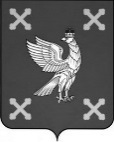 Совет Шуйского муниципального района Ивановской области___________________________________________________________________________________________р е ш е н и еот 25.01.2024                                                                                               № 5г. ШуяО внесении изменений в Правила землепользования и застройки Перемиловского сельского поселения Шуйского муниципального района Ивановской области, утвержденные решением Совета Шуйского муниципального района от 08.12.2017 №123В соответствии со ст. 32, 33 Градостроительного кодекса Российской Федерации от 29.12.2004 N 190-ФЗ, Федеральным законом  от 06.10.2003№ 131-ФЗ «Об общих принципах организации местного самоуправления в Российской Федерации», Протоколом заседания комиссии по землепользованию и застройке Шуйского муниципального района № 14 от 17.11.2023, Уставом Шуйского муниципального района Ивановской области, Совет Шуйского муниципального района РЕШИЛ:	1. Внести изменения в Правила землепользования и застройки Перемиловского сельского поселения Шуйского муниципального района Ивановской области, утвержденные решением Совета Шуйского муниципального района от 08.12.2017 №123, в графическую часть в отношении д. Качалово.	2. Утвердить графическую часть Правил землепользования и застройки Перемиловского сельского поселения Шуйского муниципального района Ивановской области, изложив в новой редакции (прилагается).	3. Решение вступает в силу с момента его официального опубликования.Глава Шуйского муниципального района                                 С.А. БабановПредседатель Совета Шуйского муниципального района                                                           В.Е. Филиппова